Use of Excel 2010 in AH Physics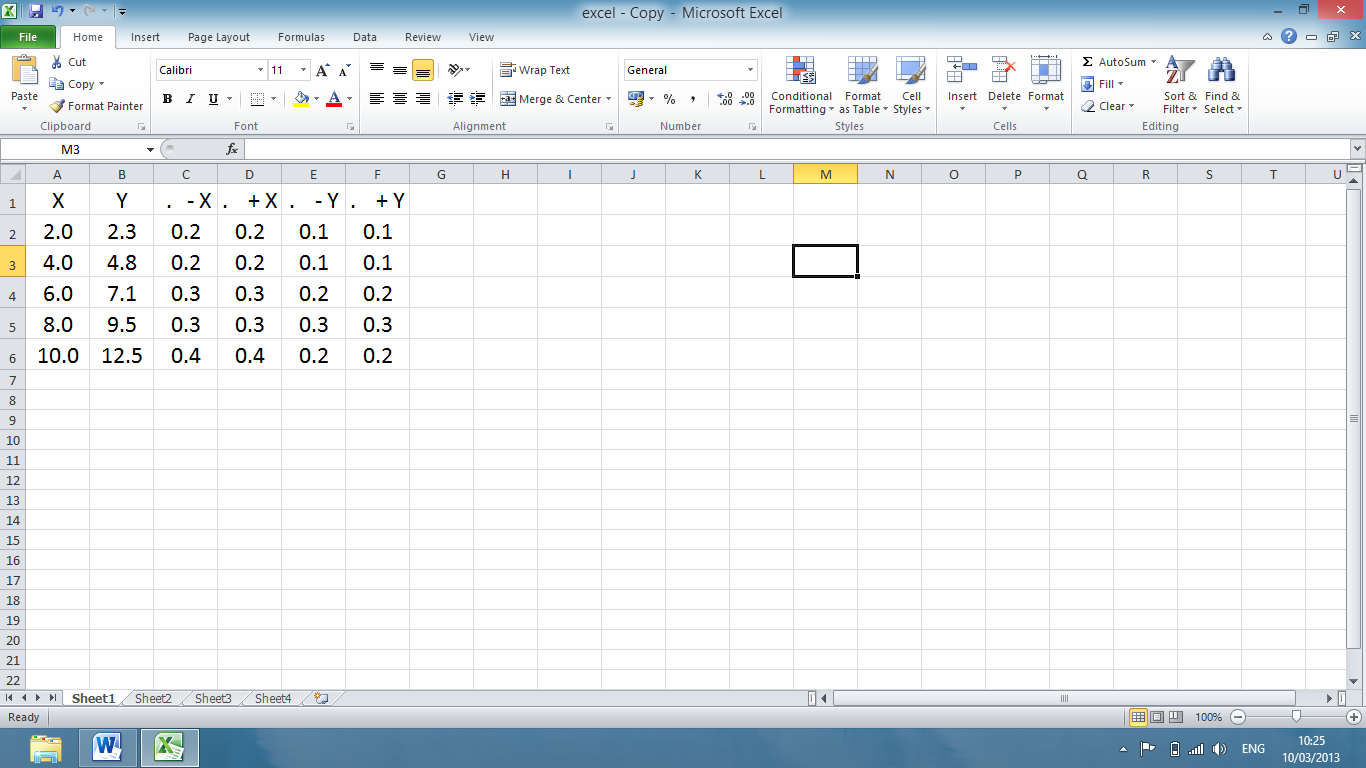 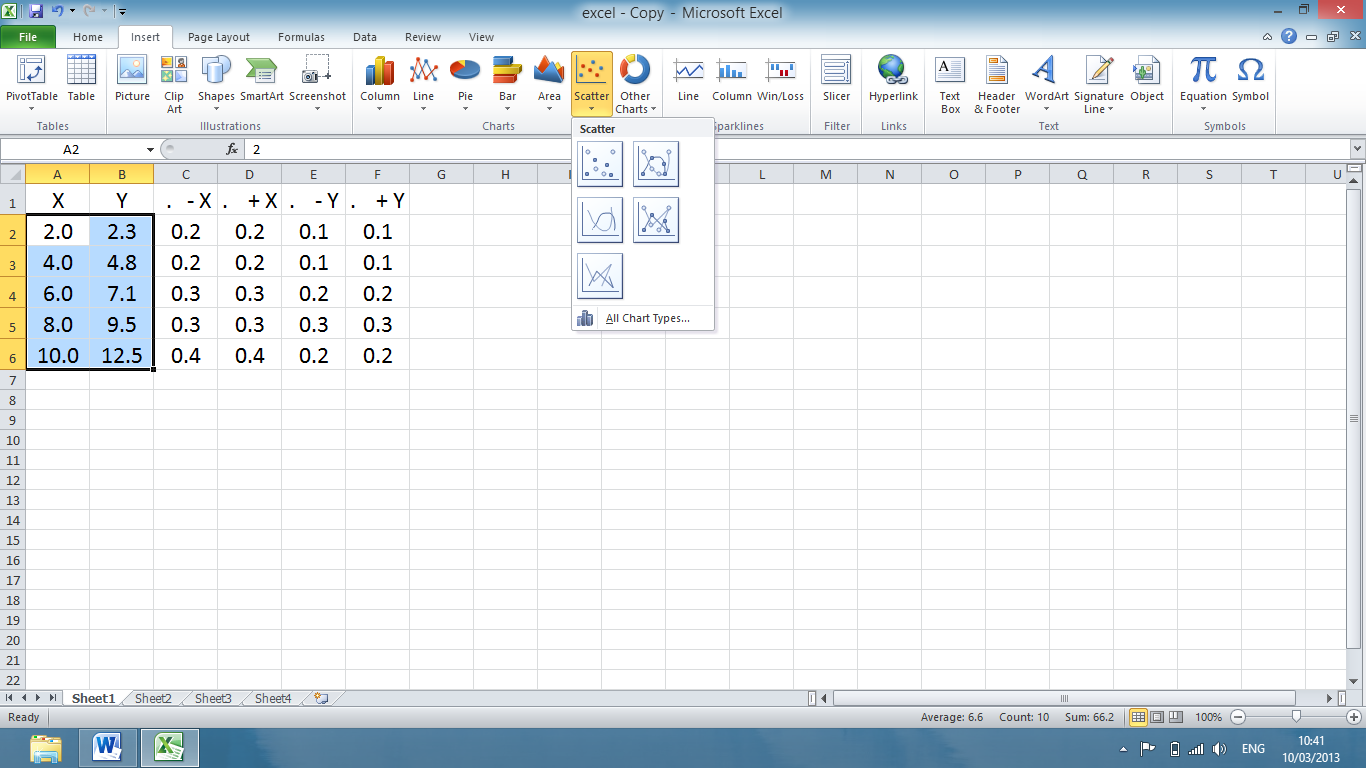 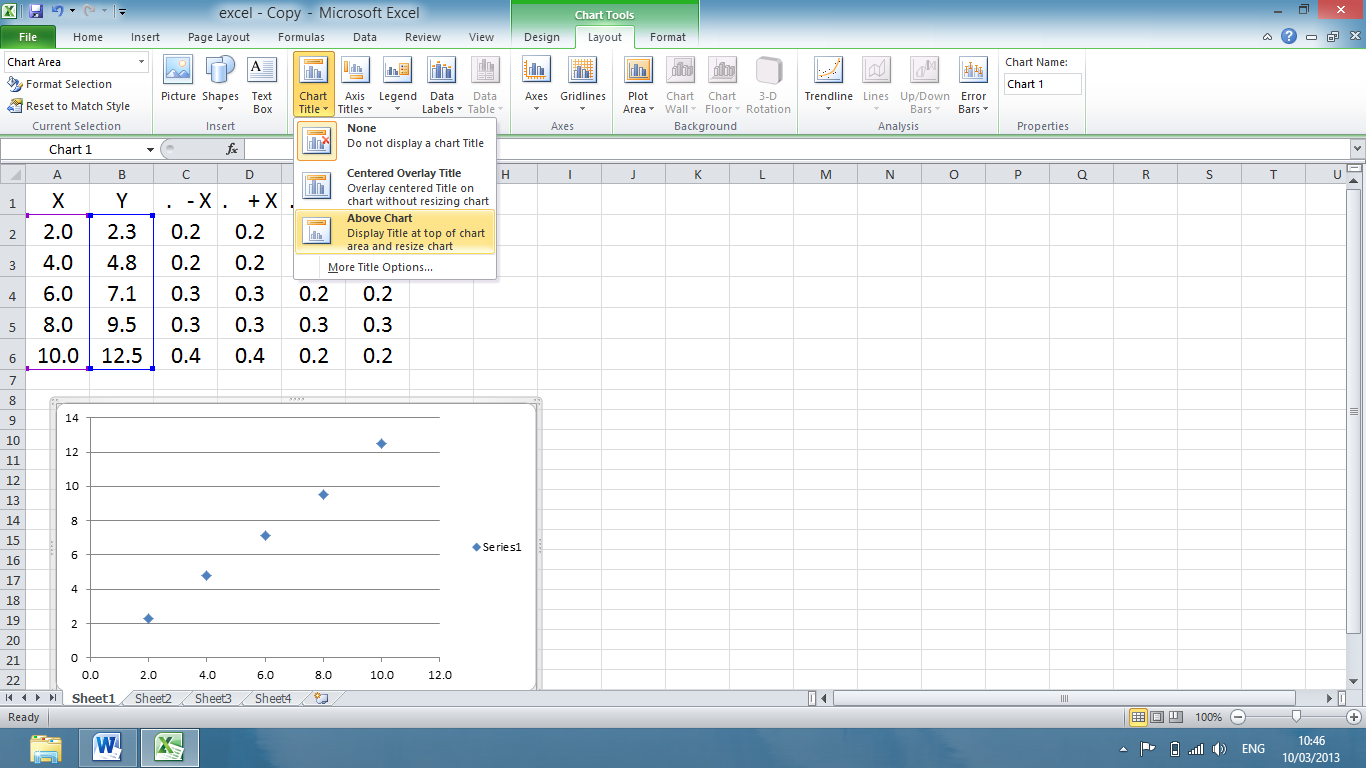 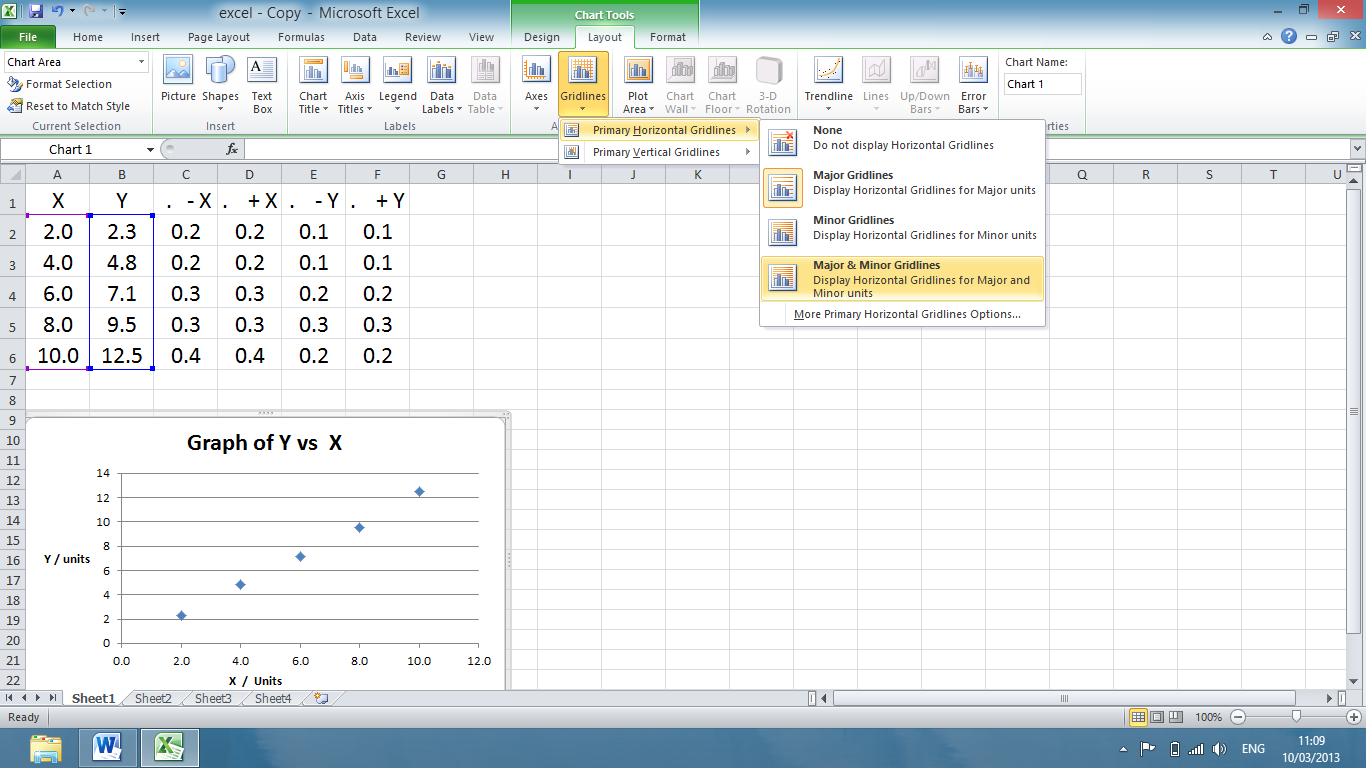 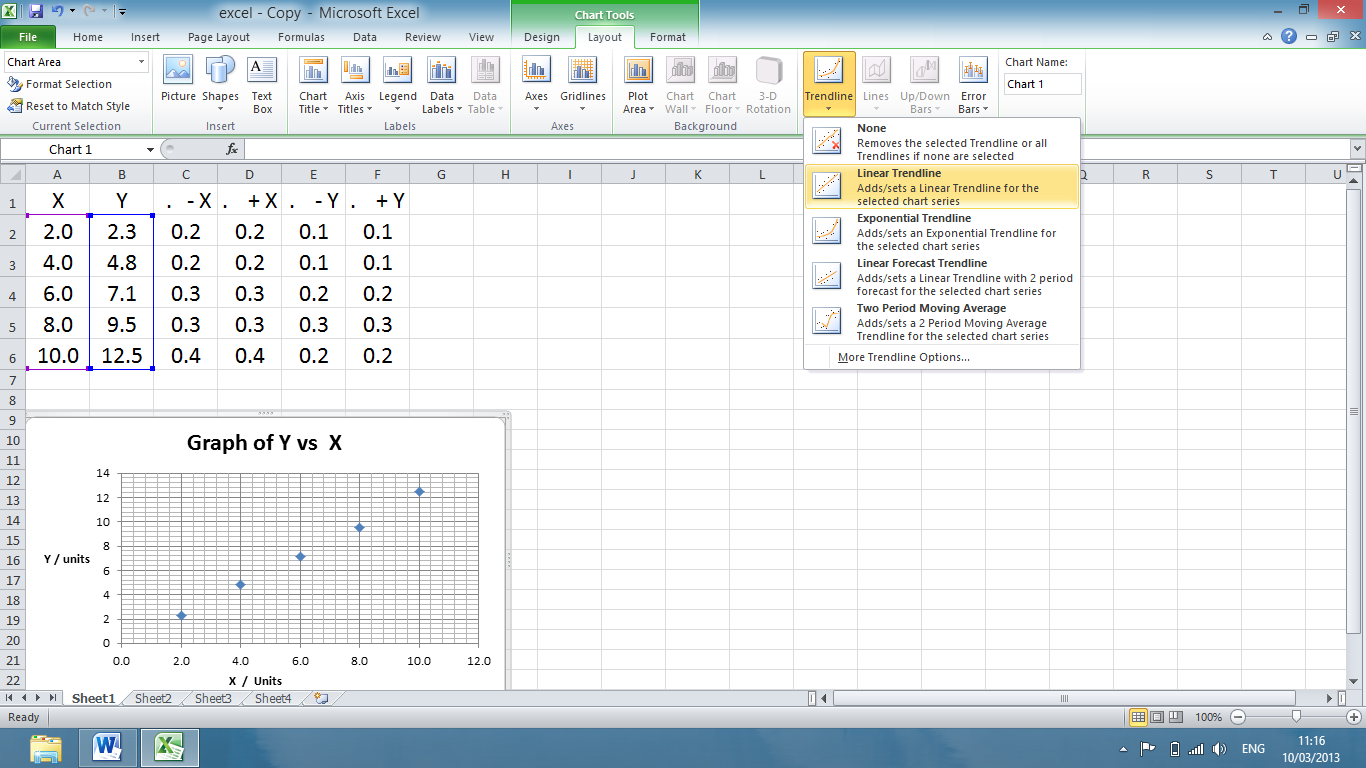 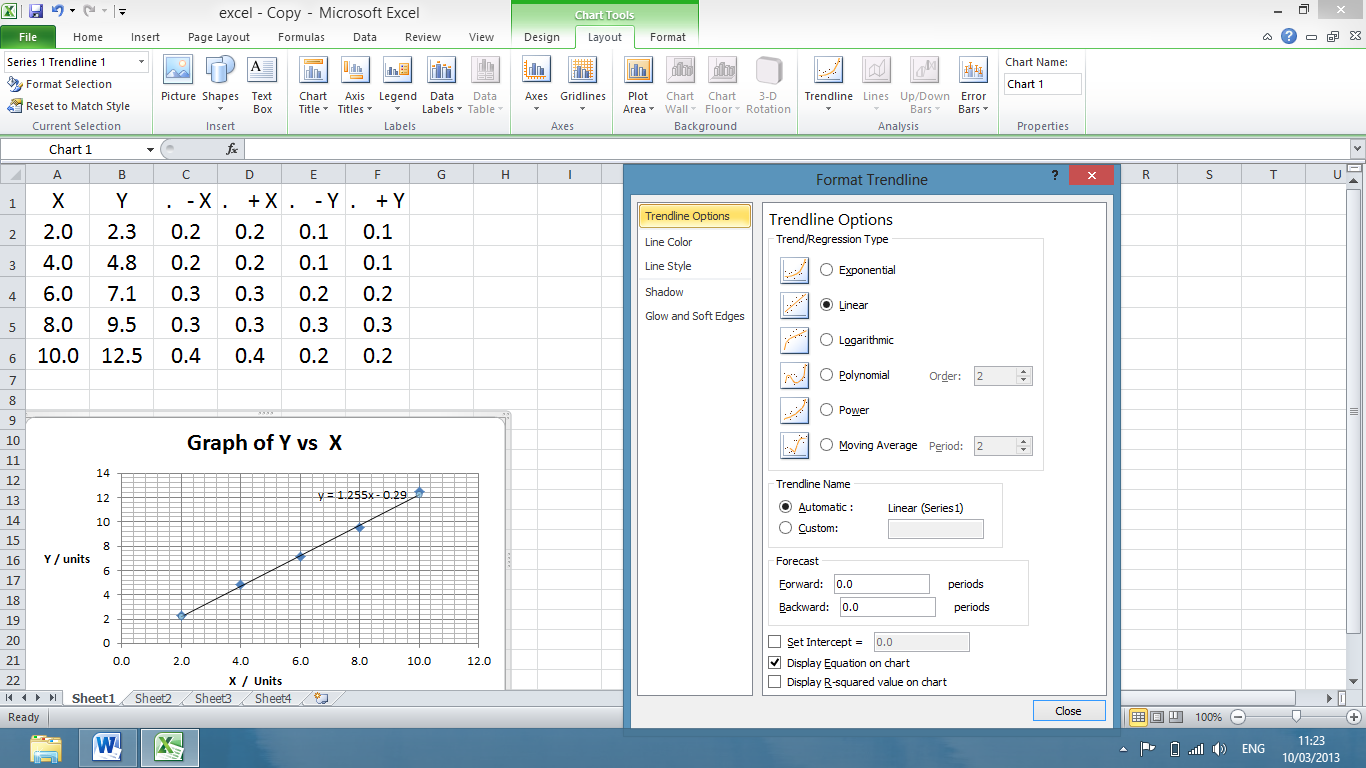 Custom Error Bars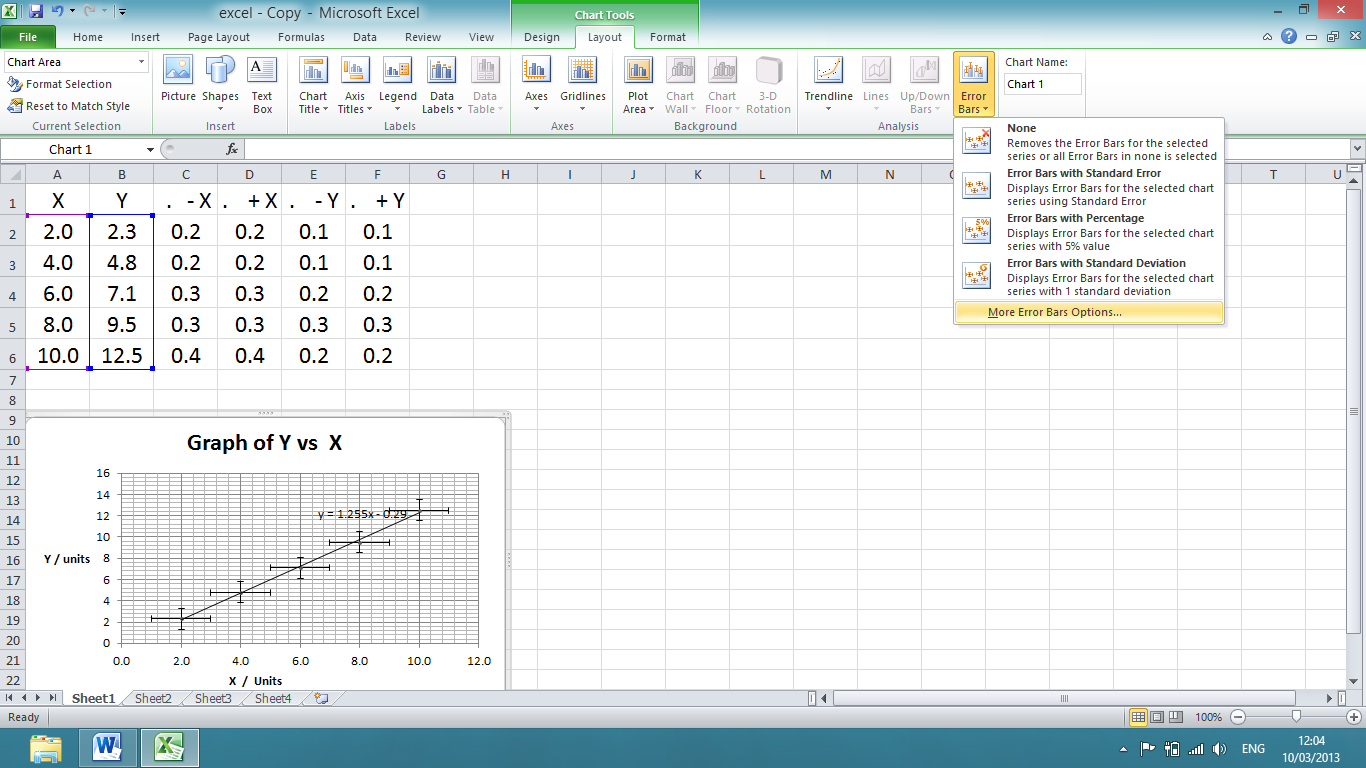 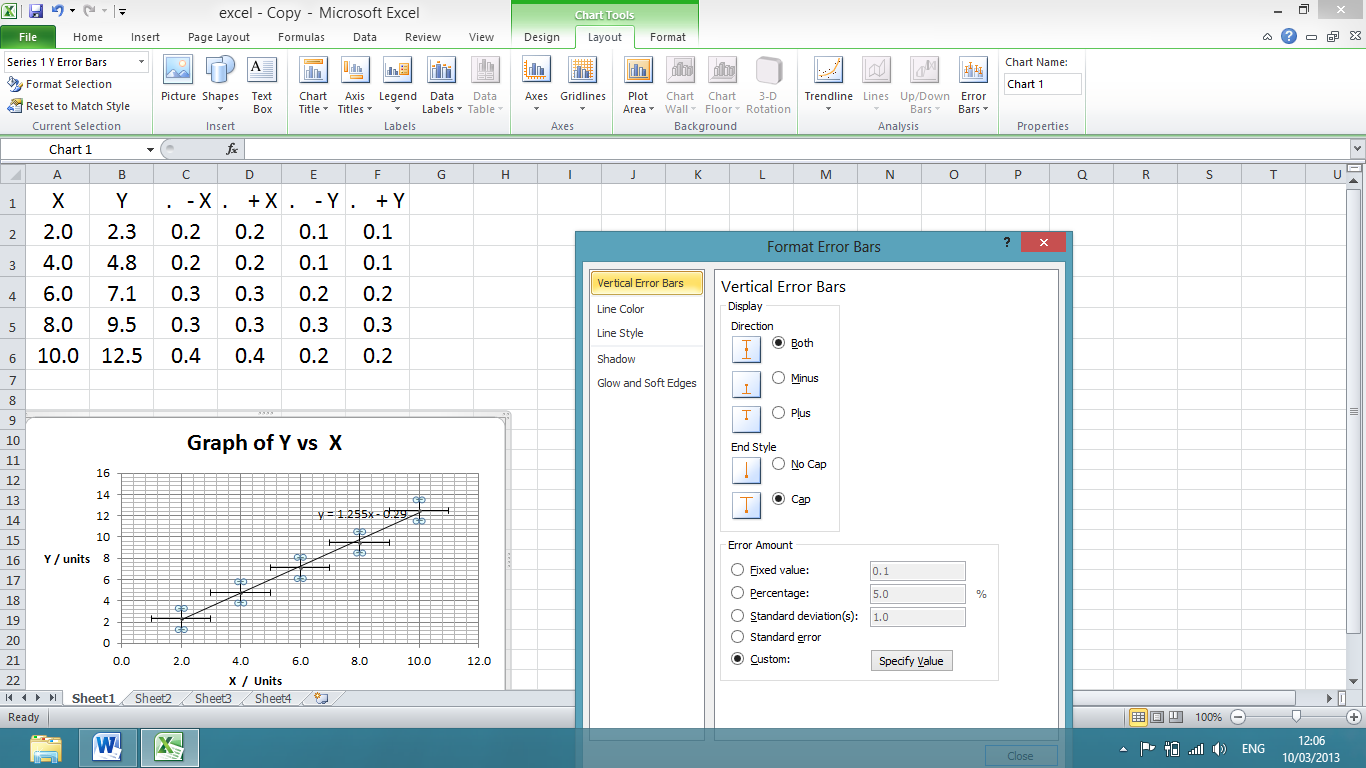 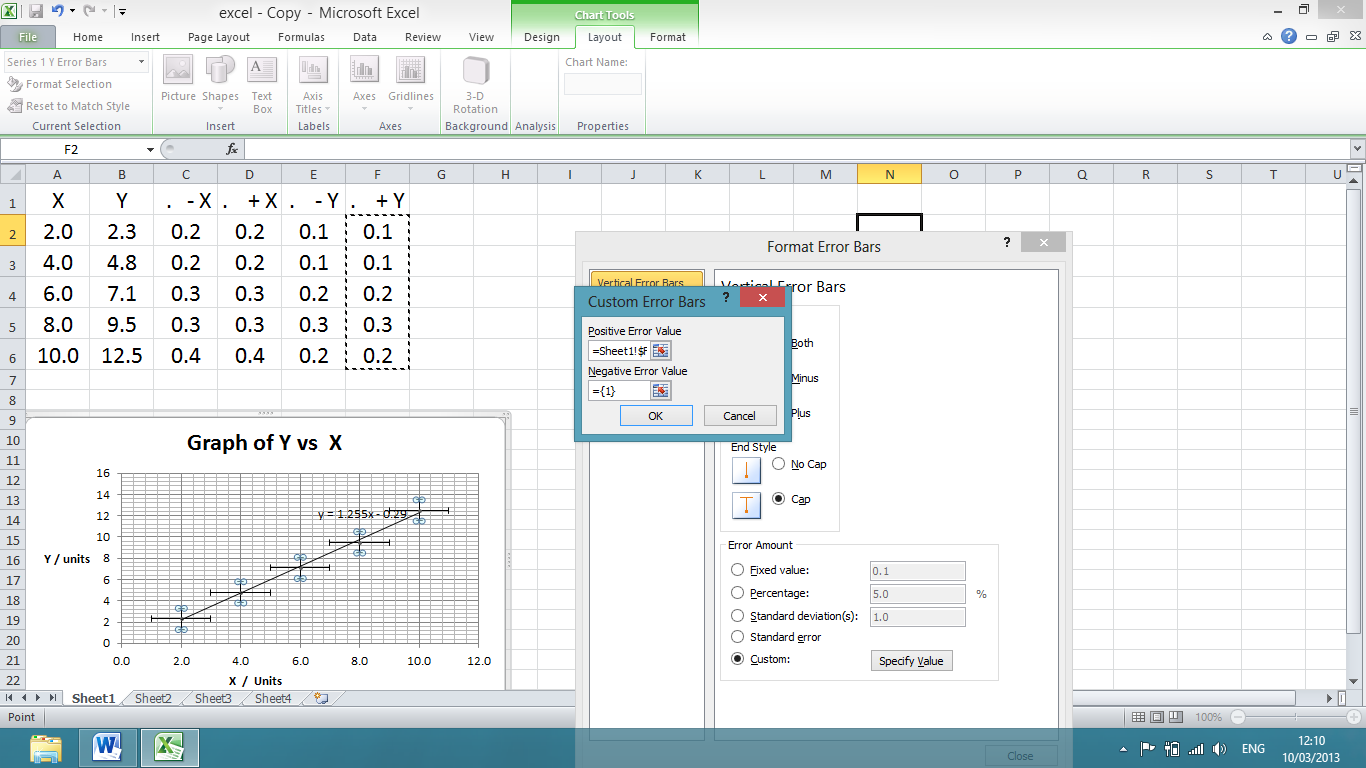 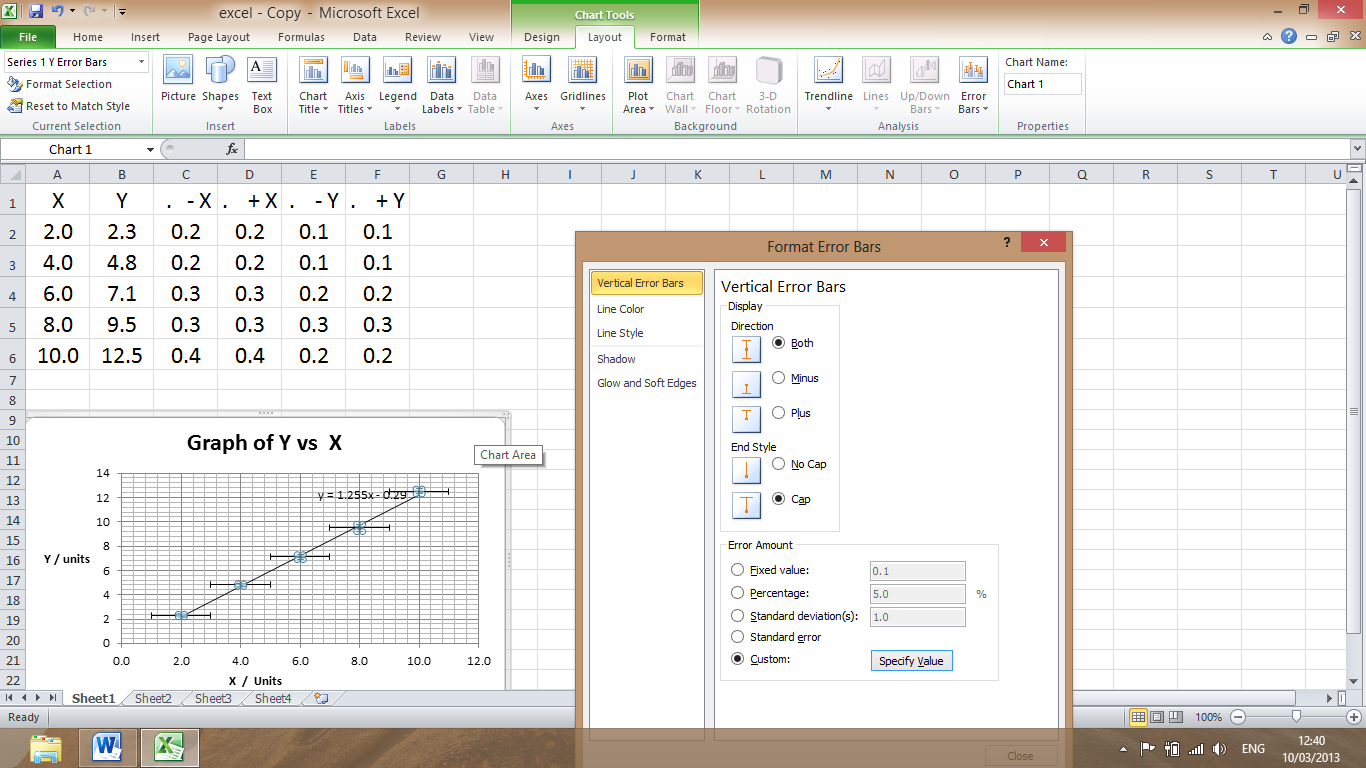 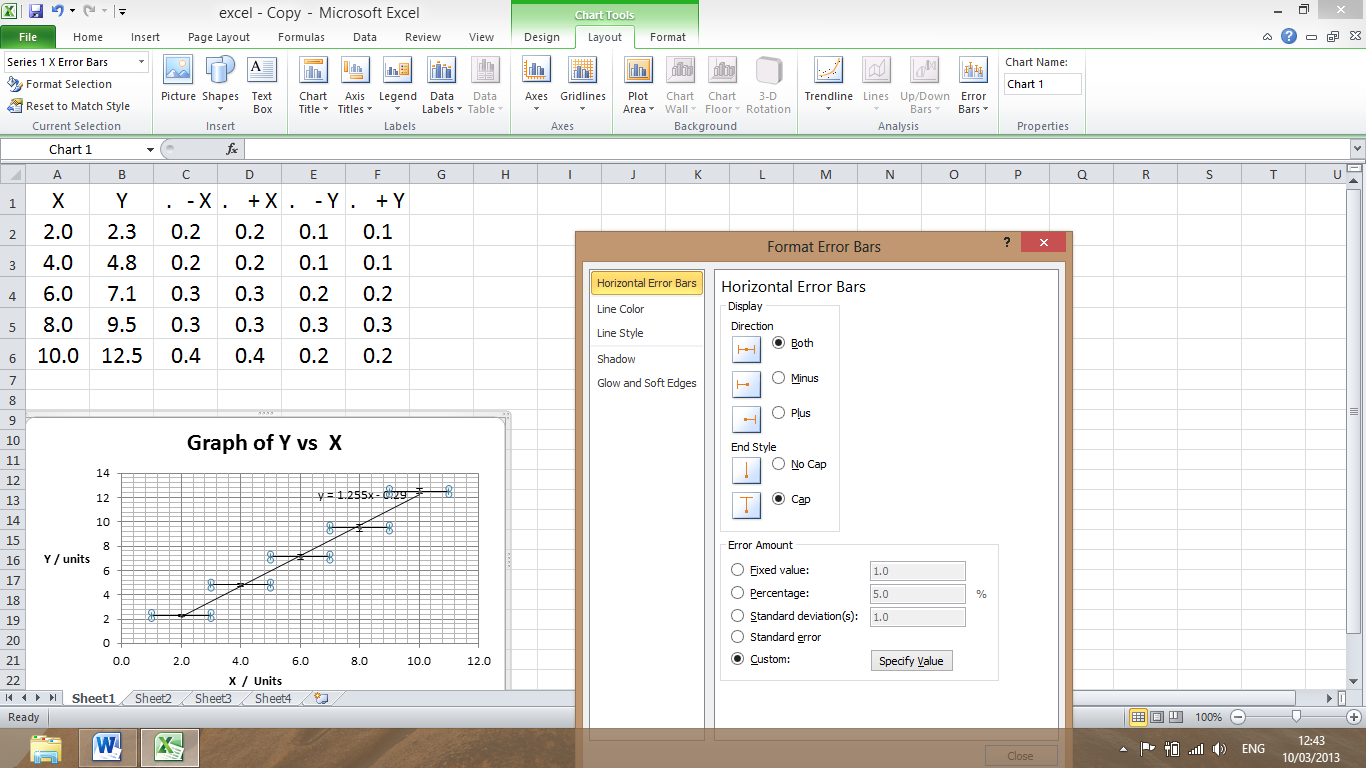 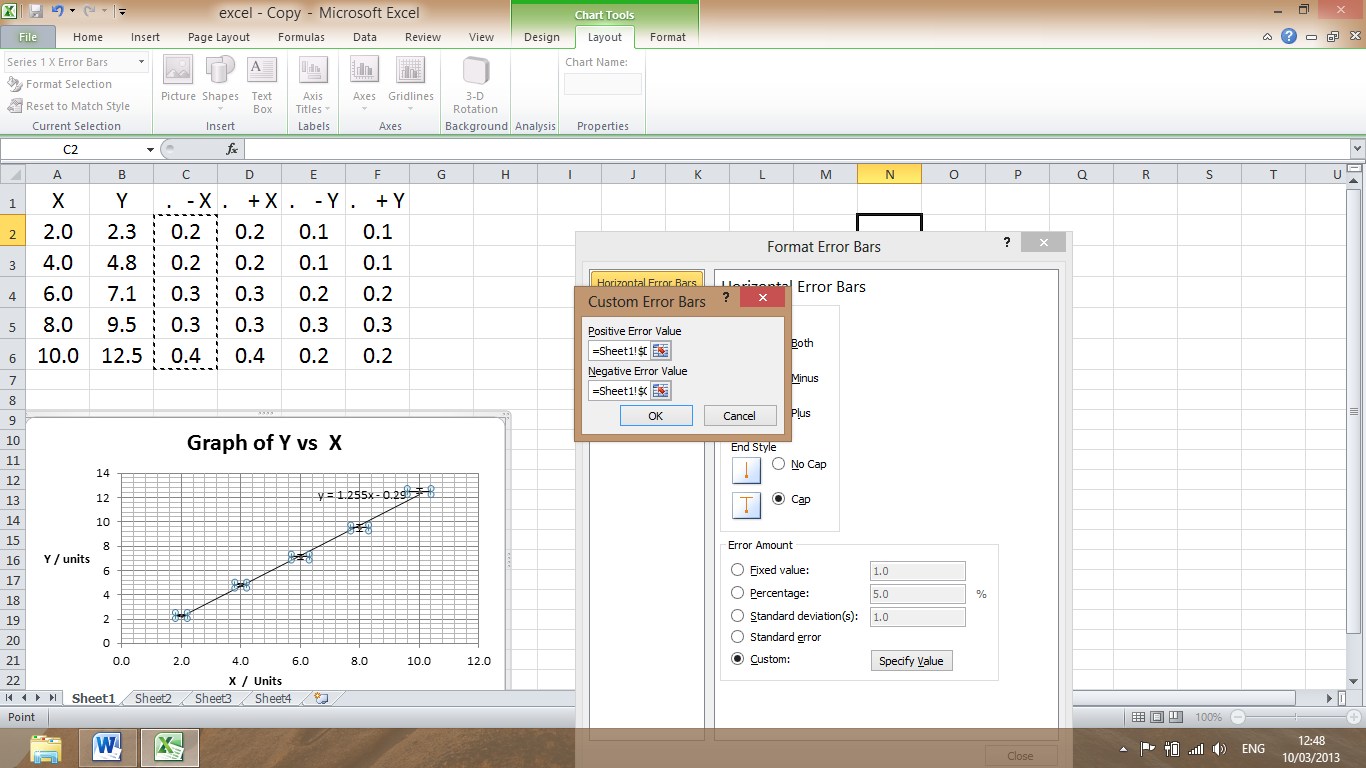 To change dot size / shape. ( Use Format Data Series)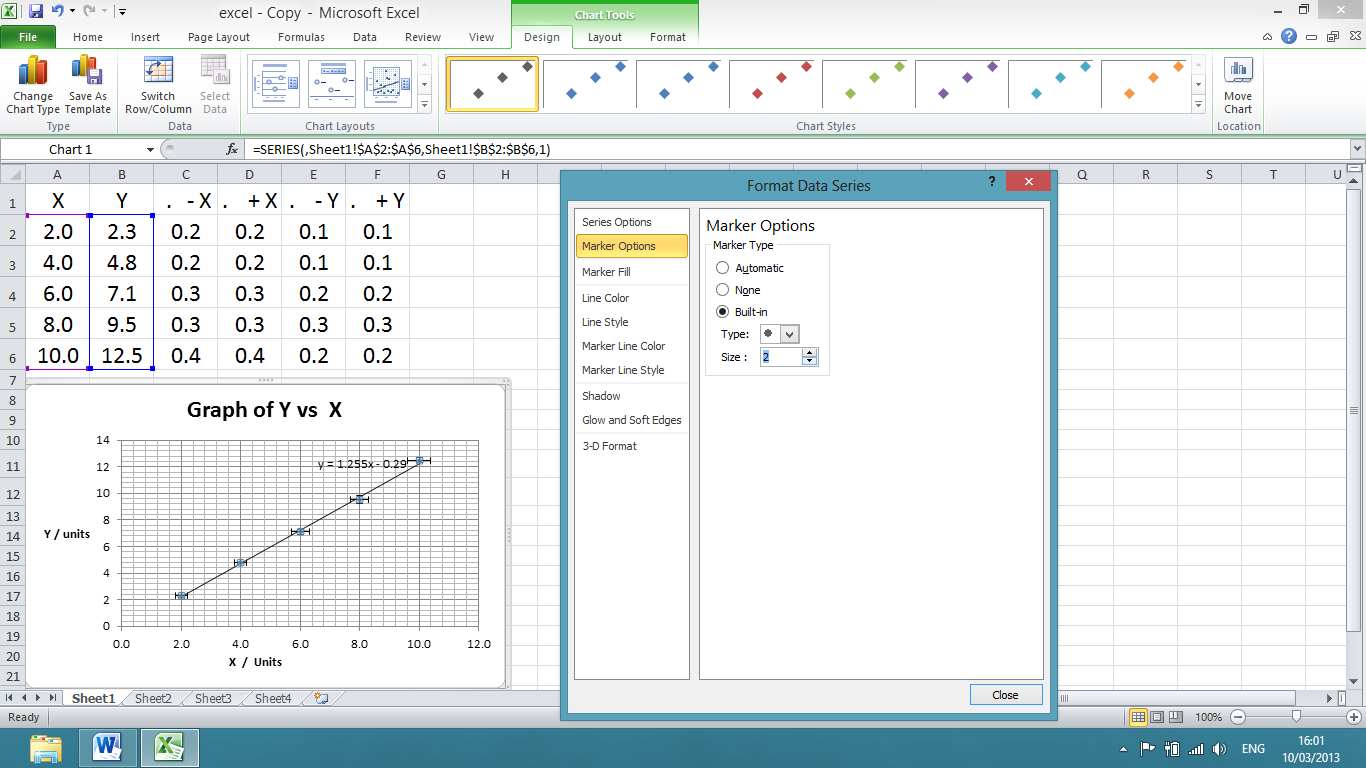 Increase the size of the graph to at least half a page.Uncertainty in Gradient, Intercept  -  Use of Linest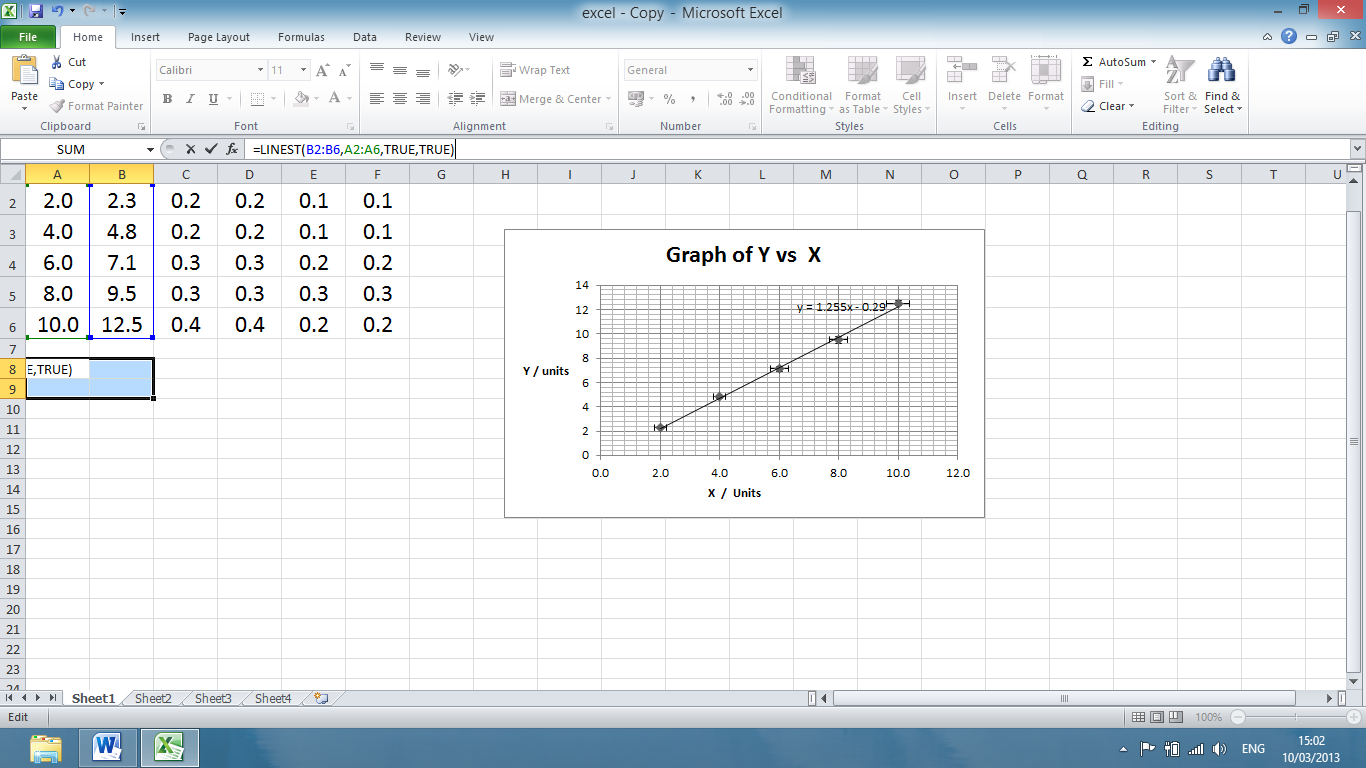 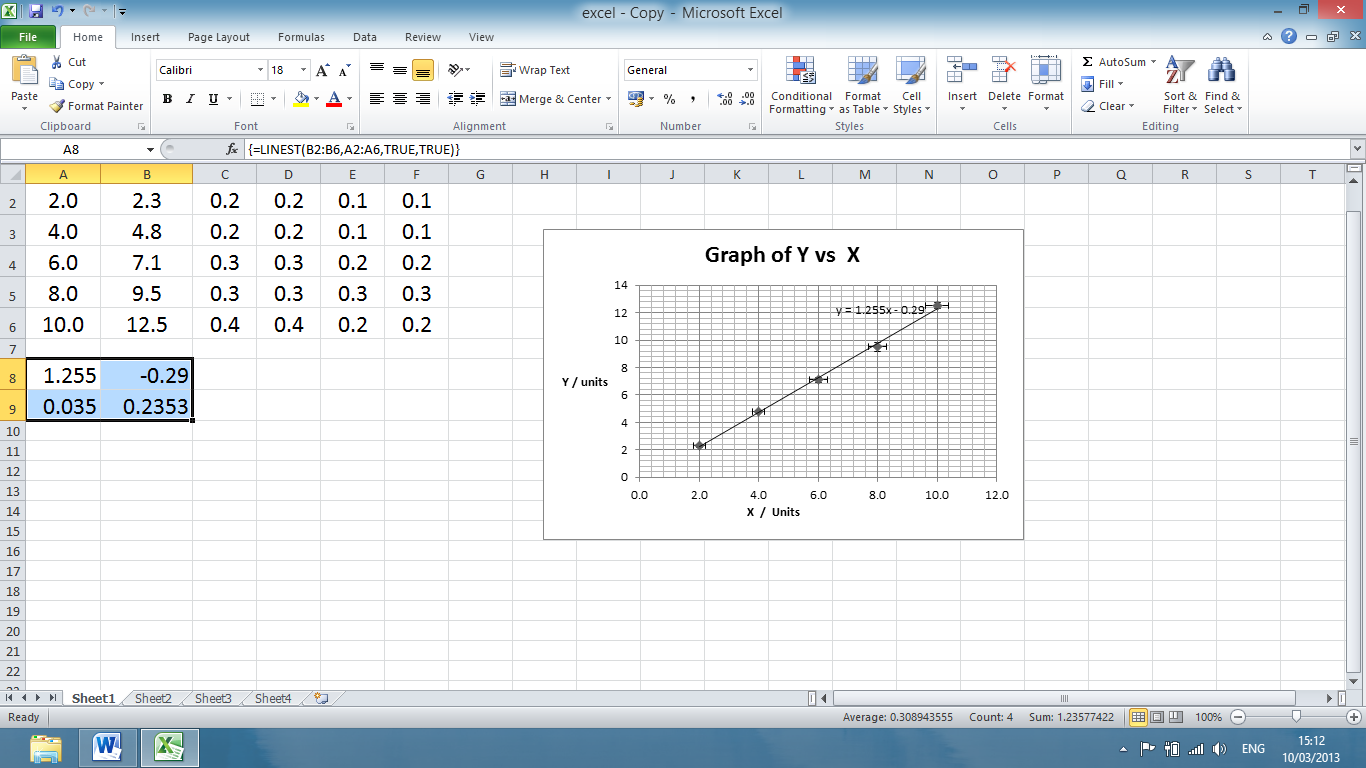 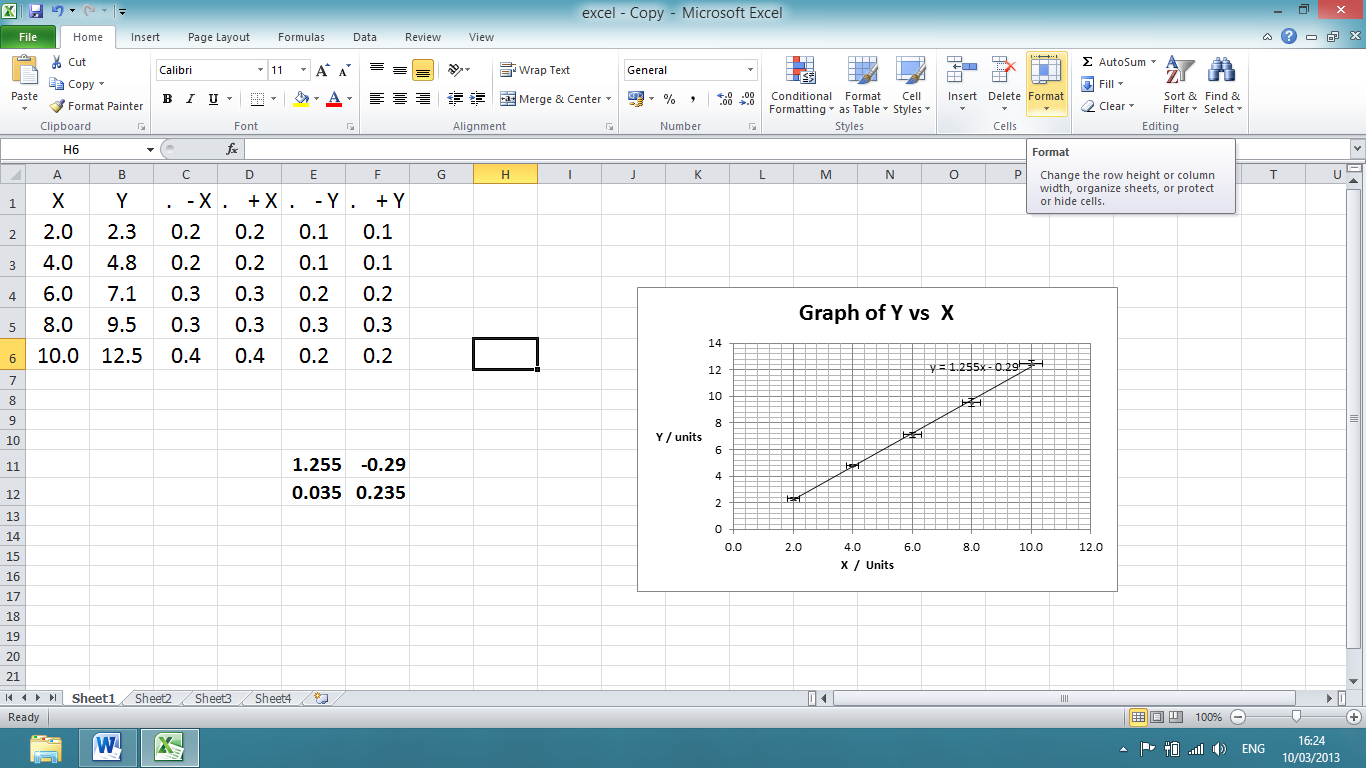 